PAYMENT OPTIONS FOR MUNICIPAL INVOICES 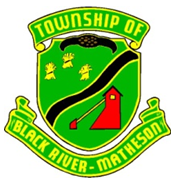 Online BankingCall in with a credit cardSend/Drop off cash or chequeIn Person at the Township OfficeONLINE BANKING :
Tax bills:  
Add the Township of Black River-Matheson tax as a payee
Enter your Roll # found at the top of your invoice, make 
sure to add the letter “T” in front of your Roll # to indicate 
it’s taxes
EXAMPLE:  T5614_ _ _ _ _ _ _ _ _ _ _ 0000 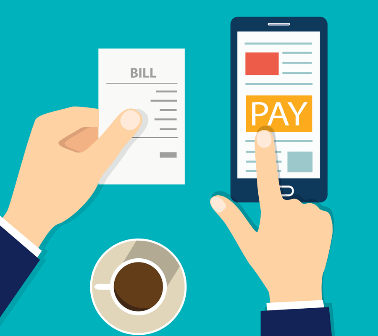 Utility bills: 
Add the Township of Black River-Matheson water as a payee
Enter your Roll # found at the top of your invoice, make sure to add the letter W infront of your Roll # to indicate it’s utilities 
EXAMPLE:  W5614_ _ _ _ _ _ _ _ _ _ _ 0000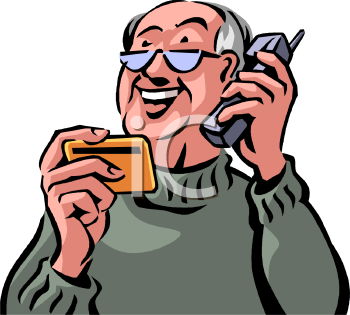 CALL IN WITH CREDIT CARD:
Have your credit card information ready and call the 
Township office at (705) 273-2313 ext 313 or 314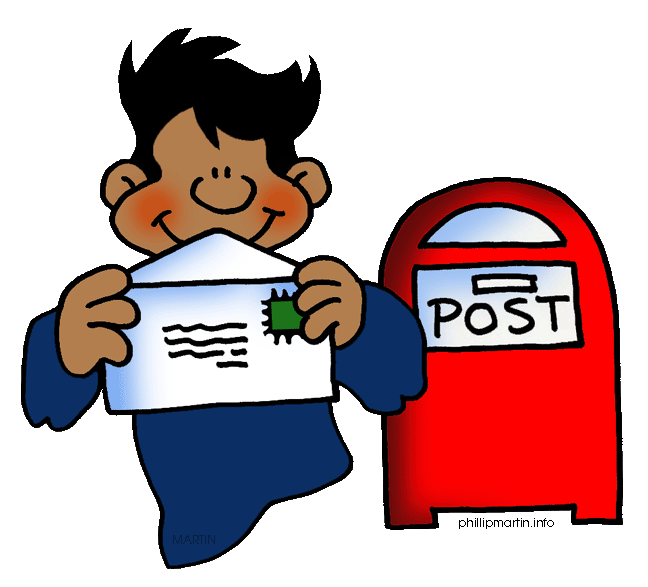 SEND OR DROP OFF CASH OR CHEQUE:Send payment clearly identifying your Roll # and if it 
is a payment for your taxes or utilities to:  
Township of Black River-Matheson 
PO Box 601 
Matheson ON P0K 1N0 Or 

Drop off payment to the Township office 
drop box, located on the left side of the main 
entrance door.   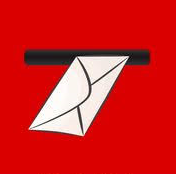 